Sustainable Development GuidanceGuidance for assessing the environmental, social and economic impacts of policies and actionsJanuary 2021Assessment template___________________________________________________________________________________This template is provided to help users apply the Sustainable Development Guidance. It includes the key assessment tables from the guidance which can be filled out directly. It also contains the key reporting recommendations from Chapter 13. Users should consult the Sustainable Development Guidance while using this template for additional information about how to carry out the steps. ___________________________________________________________________________________Overview of the Methodology 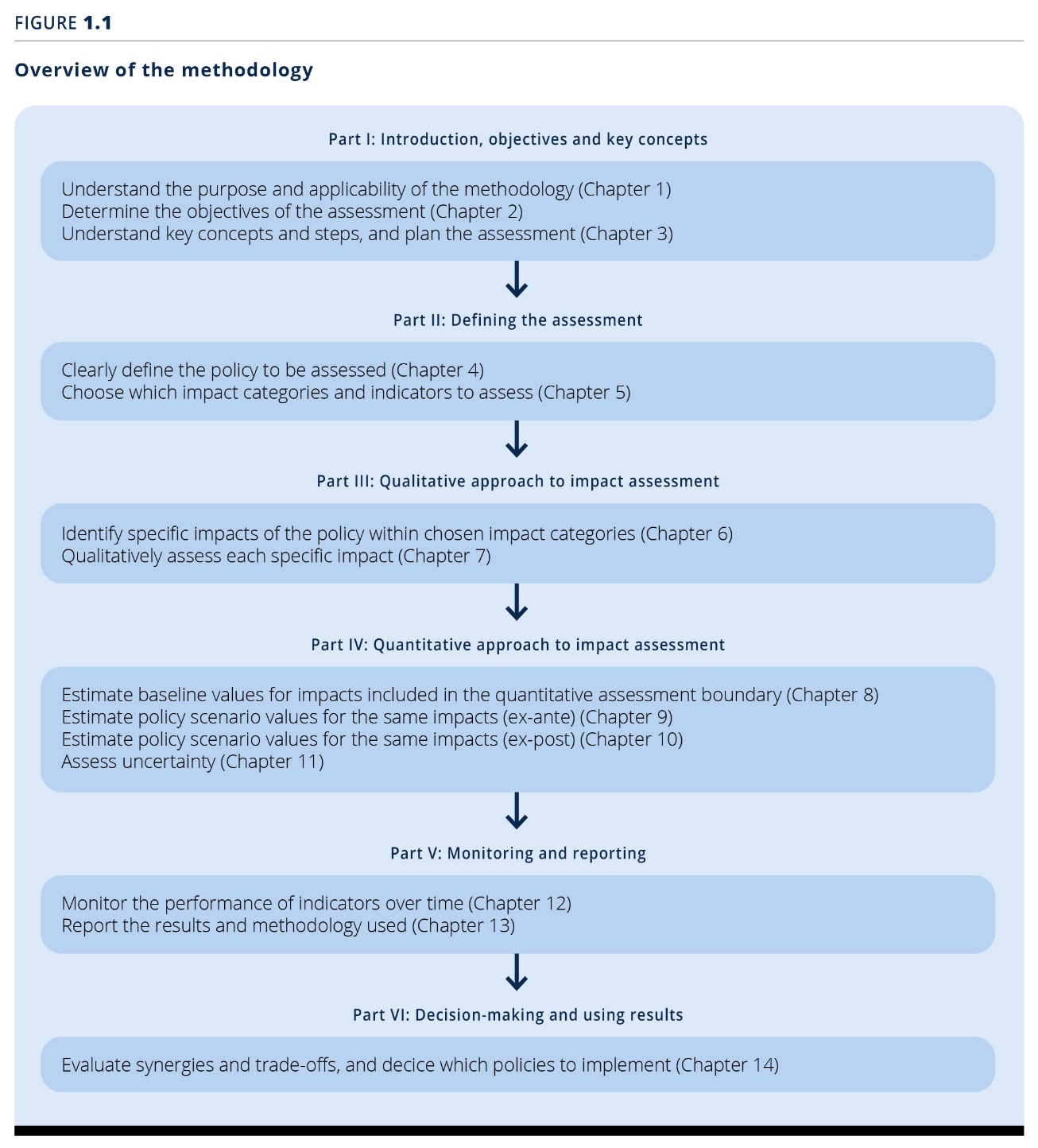 Not all steps of the guidance require actions by the user when assessing the sustainable development impact of a policy. The following template focuses only on those steps that do.Defining the Assessment Part I & II)General information on the policy/action/package assessedGeneral information Name the policy or action, or package of policies and/or actions, assessedProvide author, date, and type of assessmentObjectives of assessing transformational change (Chapter 2)Determine the objective(s) of the assessmentDetermine the intended audience(s) of the assessmentSteps and assessment principles (Chapter 3)Determine opportunities for stakeholders to participate in the assessment List the principles on which the assessment is based Recommended information to describe the policy or action being assessed (Chapter 4)Provide general information on wether the assessment applies to an individual policy/action or a package of related policies/ actions.
If a package is assessed, name which policies and actions are included in the package. The template based on Table 4.1 of the Transformational Change Guidance (see below) contains recommended information that should be provided for an effective assessment.
(Section 4.1, 4.2)Choose if you will be conducting an ex-ante assessment, an ex-post assessment, or a combination of both (SSection 4.3)Define the assessment boundary and periodIf possible, provide additional information on the policy/action/package through the second template below.Note: See Table 4.1 of the Sustainable Development Guidance for an example of filling out the template.Note: See Table 4.2 of the Sustainable Development Guidance for an example of filling out the template.Choosing which impact categories and indicators to assess (Chapter 5)Include all sustainable development impact categories in the assessment that are expected to be (1) relevant (based on the objectives of the assessment, national or local policy objectives, sustainable development goals and priorities, local circumstances, and stakeholder priorities) and (2) significantly affected by the policy (either positively or negatively) (Section 5.1)Consult stakeholders when choosing which impact categories to assessBased on your choice of categories, select relevant indicators for each chosen category. Note that one or more indicators may be relevant to a category. For qualitative assessment, you should select indicators; for a quantitative assessment, you must select indicators. A list of indicators and helpful additional documents can be found at https://unstats.un.org/sdgs (Section 5.2)Note: Add/remove impact categories as appropriate. The list of impact categories should be as comprehensive as possible. See Table 5.1 and Table 5.5 of the Sustainable Development Guidance for a non-exhaustive list of impact categories and indicators. See Table 5.2 for for an example of filling out the template.Qualitative Impact Assessment (Part III)Sustainable development impacts identified in the assessment (Chapter 6) Identify all potential sustainable development impacts of the policy/action/package within each impact category included in the assessment (see previous chapter)To ensure comprehensiveness, identified impacts should be:Positive and negative;Intended and unintended;In- and out-of-jurisdiction;Short term and long termTable 6.1 of the Sustainable Development Guidance outlines these different types of impacts, provides definitions and gives examples.Users should also develop a causal chain to show cause-and-effect relationships between the policy or action and various specific impacts. Figures 6.3, 6.4 and 6.5 of the Sustainable Development Guidance outline how a causal chain may be set up.Note: Add or remove the rows for impact categories and specific impacts as appropriate. See Table 6.3 of the Sustainable Development Guidance for an example of filling out the template.Qualitative impact assessment (Chapter 7)Include all impact categories included in Chapter 5 and all specific impacts identified in Chapter 6 in the qualitative assessment boundaryDefine the assessment periodCharacterize each impact identified in Chapter 6 based on the likelihood that each impact will occur,the magnitude of each impact and the nature of the change (positive or negative)Section 7.3 of the Sustainable Development Guidance outlines the characterization process step-wiseBased on the assessment of likelihood and magnitude, determine which identified impacts are significant, in consultation with stakeholdersSummarize the qualitative assessment results for each impact category, taking into account all significant impactsSeparately assess the impacts of the policy on different groups in society, where relevantNote: Add or remove the rows for impact categories and specific impacts as appropriate. See Table 7.4 of the Sustainable Development Guidance for an example of filling out the template.Quantitative Impact Assessment (Part IV)Estimating the baseline (Chapter 8)Quantitative assessment boundary (i.e., the set of impact categories, specific impacts and indicators to be quantified) (Section 8.1))Include all significant impacts in the quantitative assessment boundary, where feasible to assessDefine one or more appropriate indicators for each impact category included in the quantitative assessment boundary
Selected indicators should be relevant to quantify the identified impacts, and data collection should be possibleDefine the assessment periodNote: Add or remove rows for impact categories and specific impacts as appropriate. See Table 8.1 and A.1 of the Sustainable Development Guidance for an example of filling out the template.Assessment methodsChoose an assessment method for each identified indicatorSee Section 8.2 of the Sustainable Development Guidance for outlines of different assessment methodsBaseline scenario assumptions (Chapter 8, Section 8.3)Defining a baseline scenario is indispensable regardless of ex-ante or ex-post assessments of impactsSteps to define a baseline scenario:Select a desired level of accuracy and complexityDefine the most likely baseline scenario for each indicatorDefine the methods and parameters needed to estimate baseline valuesCollect data for each indicatorEstimate baseline values for each indicatorNote: Add or remove the rows of impact categories as appropriate. See Table A.2 of the Sustainable Development Guidance for an example of filling out the template.Estimated net impact of a policy scenario ex-ante (Chapter 9)Define a policy scenario that represents the conditions most likely to occur in the presence of the policy over time for each indicator being estimated, taking into account all specific impacts included in the quantitative assessment boundaryEstimate the net impact of the policy on each indicator by subtracting baseline values from policy scenario values, taking into account all specific impacts included in the quantitative assessment boundarySeparately assess the impacts of the policy on different groups in society, where relevantChapter 9 of the Sustainable Development Guidance is structured around the scenario method, but the steps outlined are also helpful for the deemed estimates method.Scenario method(See Section 8.2.1)Note: Use one table for each indicator and specific impact. Create additional tables as needed to include all indicators and all specific impacts included in the assessment. Edit the assessment period (e.g., years) as appropriate. This format uses the scenario method. See Appendix A for examples. If relevant, the results should include distributional impacts on different groups in society and the total in-jurisdiction impact separately from total out-of-jurisdiction impact, if feasible.Deemed estimates method(See Section 8.2.2)Note: Use one table for each indicator and specific impact. Create additional tables as needed to include all indicators and all specific impacts included in the assessment. This format uses the deemed estimates method. See Appendix A for examples. If relevant, the results should include distributional impacts on different groups in society and the total in-jurisdiction impact separately from total out-of-jurisdiction impact, if feasible.Estimated impact of the policy or action on each indicator included in the assessment (Section 9.3)Follow these steps for each indicator being estimated:Estimate baseline values relating to each specific impact in the quantitative assessment boundary (as described in Chapter 8).Estimate policy scenario values relating to each specific impact in the quantitative assessment boundary.Subtract baseline values from policy scenario values to estimate the impact of the policy for each specific impact.Aggregate across all specific impacts to estimate the total net impact of the policy on a given indicator, which represents the change in the impact category, where feasible:
Net (aggregated) impact of a policy on the chosen indicator =∑ estimated change for each specific impact included in the assessment boundary Repeat the process for each indicator in the assessment boundary.Note: Add or remove rows of impact categories and indicators quantified as appropriate. See Table 9.1 of the Sustainable Development Guidance for an example of filling out the template.Estimating impacts ex-post (Chapter 10)Recalculate baseline values (as described in Chapter 8) every time an ex-post assessment is undertakenEstimate the net impact of the policy on each indicator in the quantitative assessment boundary by subtracting baseline values from policy scenario values, taking into account all specific impacts included in the quantitative assessment boundarySeparately assess the impacts of the policy on different groups in society, where relevantFor users following the comparison group method, identify an equivalent comparison group for each impact category in the assessment boundary, and collect data from the comparison group and the policy group over the assessment period for each indicator included in the assessment boundaryNote: For ex-post estimation of impacts, the same templates may be used. However, ex-post assessment involves monitored or observed results. See Chapter 10 of the Sustainable Development Guidance for guidance on ex-post impact assessment.Assessing uncertainty (Chapter 11)Understanding uncertainty is important for properly interpreting and communicating the results of the assessment.Assess the uncertainty of the assessment results, either qualitatively or quantitatively (Section 11.3)For quantitative assessments, conduct a sensitivity analysis for key parameters and assumptions in the assessment (Section 11.4)The template above contains a column for explaining sensitivity/uncertainty that should be used to present the result of your assessmentCommunicating the results of your sensitivity/uncertainty assessment is crucial to help users/stakeholders interpret your information properly (section 11.5), and should therefore be an integral part of your monitoring and reporting (see Part 5 below)Monitoring and reporting (Part 5)Define indicators that will be used to track performance of the policy over time for each impact category included in the assessmentIf estimating impacts ex-post, collect data needed for ex-post assessmentCreate a plan for monitoring indicatorsMonitor each of the indicators over time, in accordance with the monitoring planSeparately monitor indicators for different groups in society, where relevantSelected indicators and explanation of chosen indicator (Section 12.2)Note: Add or remove rows of impact categories and indicators as appropriate. See Table 12.1 of the Sustainable Development Guidance for an example of filling out the template.Monitoring template for the selected indicators and parameters (Section 12.2)Note: Add or remove rows of indicators as appropriate. See Table 12.2 of the Sustainable Development Guidance for an example of filling out the template.Additional information related to monitoring and Note: Create additional tables as needed to include all impact categories included in the assessment. Monitoring template with SDGs (Section 12.7)Note: Add or remove the rows as appropriate. See Tables 12.3 and 12.4 of the Sustainable Development Guidance for an example of filling out the template.General information Assessment information Name of the policy or action assessedPerson(s)/organisation(s) that did the assessmentDate of the assessmentWhether the assessment is an update of a previous assessment, and if so, links to any previous assessmentsObjective(s) of the assessment Intended audience(s) of the assessment Whether the assessment consists of a qualitative impact assessment, quantitative impact assessment and/or tracking progress of indicators over timeOpportunities for stakeholders to participate in the assessmentDoes the assessment apply to an individual policy/action or a package of related policies/ actions, and if the latter, which policies and actions are included in the packageWhether the assessment is ex-ante, ex-post, or a combination of ex-ante and ex-postThe assessment period Information Description Assessment information Title of the policy or actionPolicy or action nameType of policy or actionThe type of policy or action, such as those presented in Table 1.1, or other categories of policies or actions that may be more relevantDescription of specific interventionsThe specific intervention(s) carried out as part of the policy or action, such as the technologies, processes or practices implemented to achieve the policy or action Status of the policy or actionWhether the policy or action is planned, adopted or implementedDate of implementationThe date the policy or action comes into effect (not the date that any supporting legislation is enacted)Date of completion (if applicable)If applicable, the date the policy or action ceases, such as the date a tax is no longer levied or the end date of an incentive scheme with a limited duration (not the date that the policy/action no longer has an impact)Implementing entity or entitiesThe entity or entities that implement(s) the policy or action, including the role of various local, subnational, national, international or any other entitiesObjectives and intended impacts or benefits of the policy or actionThe intended impact(s) or benefit(s) the policy or action intends to achieve (e.g., the purpose stated in the legislation or regulation)Level of the policy or actionThe level of implementation, such as national level, subnational level, city level, sector level or project level Geographic coverageThe jurisdiction or geographic area where the policy or action is implemented or enforced, which may be more limited than all the jurisdictions where the policy or action has an impactSectors targetedWhich sectors or subsectors are targeted Other related policies or actionsOther policies or actions that may interact with the policy or action being assessedInformation Description Assessment information Relevant SDGsSustainable Development Goals the policy or action focuses on or contributes to Specific intended targets, such as intended level of indicators Target level of key indicators, if applicable  Title of establishing legislation, regulations, or other founding documentsThe name(s) of legislation or regulations authorising or establishing the policy or action (or other founding documents if there is no legislative basis)Monitoring, reporting and verification proceduresReferences to any monitoring, reporting and verification procedures associated with implementing the policy or actionEnforcement mechanismsAny enforcement or compliance procedures, such as penalties for noncomplianceReference to relevant documentsInformation to allow practitioners and other interested parties to access any guidance documents related to the policy or action (e.g., through websites)The broader context or significance of the policy or actionBroader context for understanding the policy or actionKey stakeholdersKey stakeholder groups affected by the policy or action Other relevant informationAny other relevant informationDimensionImpact categoryRelevant?Significant?Included in the assessment boundary?Brief description (rationale for the determination of relevance and significance) and justification for exclusions (of impact categories that may be relevant, significant or identified by stakeholders)Indicator(s) selected for each impact category included in the assessment EnvironmentalEnvironmentalEnvironmentalEnvironmentalEnvironmentalEnvironmentalEnvironmentalEnvironmentalEnvironmentalSocialSocialSocialSocialSocialSocialSocialSocialSocialEconomicEconomicEconomicEconomicEconomicEconomicEconomicEconomicEconomicImpact categories included in the assessment (from Table 5.1)Specific impacts identified (within each impact category)In- or out-of-jurisdictionType of impacts (optional)Methods/ sources used to identify impacts (optional)Chapter 5Chapter 6 (Identify specific impacts)Chapter 6 (Identify specific impacts)Chapter 6 (Identify specific impacts)Chapter 7 (Qualitatively assessing impacts)Chapter 7 (Qualitatively assessing impacts)Chapter 7 (Qualitatively assessing impacts)Chapter 7 (Qualitatively assessing impacts)Chapter 7 (Qualitatively assessing impacts)Chapter 7 (Qualitatively assessing impacts)Chapter 8 (Defining the quantitative assessment boundary)Chapter 8 (Defining the quantitative assessment boundary)Chapter 8 (Defining the quantitative assessment boundary)Impact categories included in the assessmentSpecific impacts identifiedIn- or out-of-jurisdictionType of impacts (optional)LikelihoodMagnitude Positive or negative impactSignificant?Summary of qualitative assessment results for each impact categoryMethods/sources used Feasible to quantify?Included in the quantitative assessment boundary?Justification for exclusions or other commentsImpact categories included in the assessmentSpecific impacts included in the quantitative assessment boundaryIndicator(s) to quantifyImpact categories Baseline scenario assumptions General baseline assumptionsGeneral baseline assumptionsDescription of the baseline scenario and a justification for why it is considered to be the most likely scenarioPolicies, actions and projects included in the baseline scenario; justification for any implemented or adopted policies, actions or projects with a potentially significant impact that are excluded from a baseline scenario; any planned policies included in the baseline scenarioNon-policy drivers included in the baseline scenario; justification for any relevant non-policy drivers that are excludedRationale for the choice of whether to estimate new baseline values and assumptions or to use published baseline values and assumptionsImpact category specific baseline assumptions Impact category specific baseline assumptions [Name of impact category]  [Name of impact category]  [Name of impact category]  [Name of impact category]  [Name of impact category]  [Name of impact category]  Impact category #1[Name of impact category]  [Name of impact category]  [Name of impact category]  [Name of impact category]  [Name of impact category]  [Name of impact category]  [Name of impact category]  [Name of impact category]  [Name of impact category]  [Name of impact category]  [Name of impact category]  Indicator #1Specific impactAssessment methodScenario methodScenario methodScenario methodScenario methodScenario methodScenario methodScenario methodScenario methodScenario methodScenario methodScenario methodEquationParameters neededAssumptions[Description of the policy scenario and specific assumptions made][Description of the policy scenario and specific assumptions made][Description of the policy scenario and specific assumptions made][Description of the policy scenario and specific assumptions made][Description of the policy scenario and specific assumptions made][Description of the policy scenario and specific assumptions made][Description of the policy scenario and specific assumptions made][Description of the policy scenario and specific assumptions made][Description of the policy scenario and specific assumptions made][Description of the policy scenario and specific assumptions made][Description of the policy scenario and specific assumptions made]Assessment period2016201720182019202020212022202320242025Cumulative impactBaseline valuesN/APolicy scenario valuesN/AChange in indicator per year from the policy[Sum]Impact category #1[Name of impact category]  [Name of impact category]  [Name of impact category]  [Name of impact category]  [Name of impact category]  [Name of impact category]  [Name of impact category]  [Name of impact category]  [Name of impact category]  [Name of impact category]  [Name of impact category]  Indicator #1Specific impactAssessment methodDeemed estimates methodDeemed estimates methodDeemed estimates methodDeemed estimates methodDeemed estimates methodDeemed estimates methodDeemed estimates methodDeemed estimates methodDeemed estimates methodDeemed estimates methodDeemed estimates methodEquationParameters needed Assumptions [Description of the policy scenario and specific assumptions made][Description of the policy scenario and specific assumptions made][Description of the policy scenario and specific assumptions made][Description of the policy scenario and specific assumptions made][Description of the policy scenario and specific assumptions made][Description of the policy scenario and specific assumptions made][Description of the policy scenario and specific assumptions made][Description of the policy scenario and specific assumptions made][Description of the policy scenario and specific assumptions made][Description of the policy scenario and specific assumptions made][Description of the policy scenario and specific assumptions made]Assessment period2016201720182019202020212022202320242025Cumulative impactChange in indicator per year from the policy[Sum]Impact categoryIndicator quantifiedEstimated impact (Cumulative impact over the assessment period)A quantitative estimate or qualitative description of the uncertainty and sensitivity of the resultsImpact category Indicator(s)Explanation of chosen indicatorIndicatorSource of dataMonitoring frequency Measurement methodResponsible entity or institution Historical value in year XGoal value for year YImpact category #1The performance of the policy or action over time, as measured by the indicators, and whether the performance of the policy or action is on track relative to expectationsWhether the assumptions on key indicators within the ex-ante assessment remain valid, if applicableTrends in indicators for different groups in societyThe method or approach used to assess uncertainty. SDGs or other goalsCorresponding targetsIndicator(s)Source of dataMonitoring frequency Measurement methodResponsible entity or institution Historical value in year XGoal value for year Y